™	  ™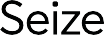 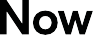 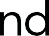 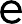 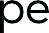 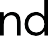 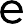 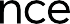 Client BulletinFebruary 2023 | Volume 12, Issue 8.1This bulletin lists Sights for Hope’s life skills education programs, peer support groups, and activities for its clients in the Lehigh Valley and Monroe County.Large-Print Pullout CalendarsLehigh Valley: Pages 9 and 12Monroe: Pages 10-11Designed to be pulled apart and displayedLehigh Valley Services Center845 West Wyoming St., Allentown, PA 18103610.433.6018Monroe Services Center4215 Manor Drive, Stroudsburg, PA 18360570.992.7787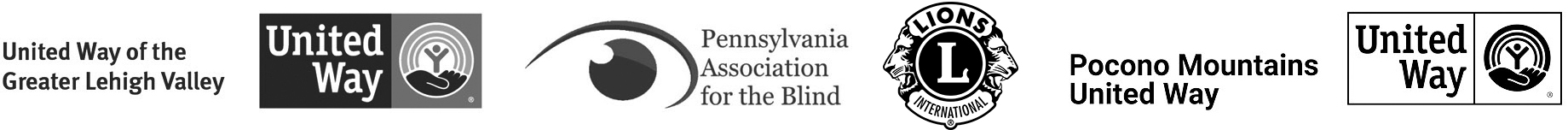 Choose How You Receive Your Client BulletinYou can choose how you receive this bulletin. Your choices are listed below.Receive it in the postal mail in large printReceive it in the postal mail in extra-large printReceive it in the postal mail as a braille documentReceive it as an audio file on a USB driveReceive it as an email messageDownload it in Word or PDF formats atSightsforHope.org/BulletinsListen to it online at SightsforHope.org/BulletinsPlease contact your caseworker if you want to change the way you receive the bulletin.What’s ExcitingSights for Hope Marks Milestone with Advanced Braille GraduationSights for Hope held a graduation recently for the first clients in more than 40 years to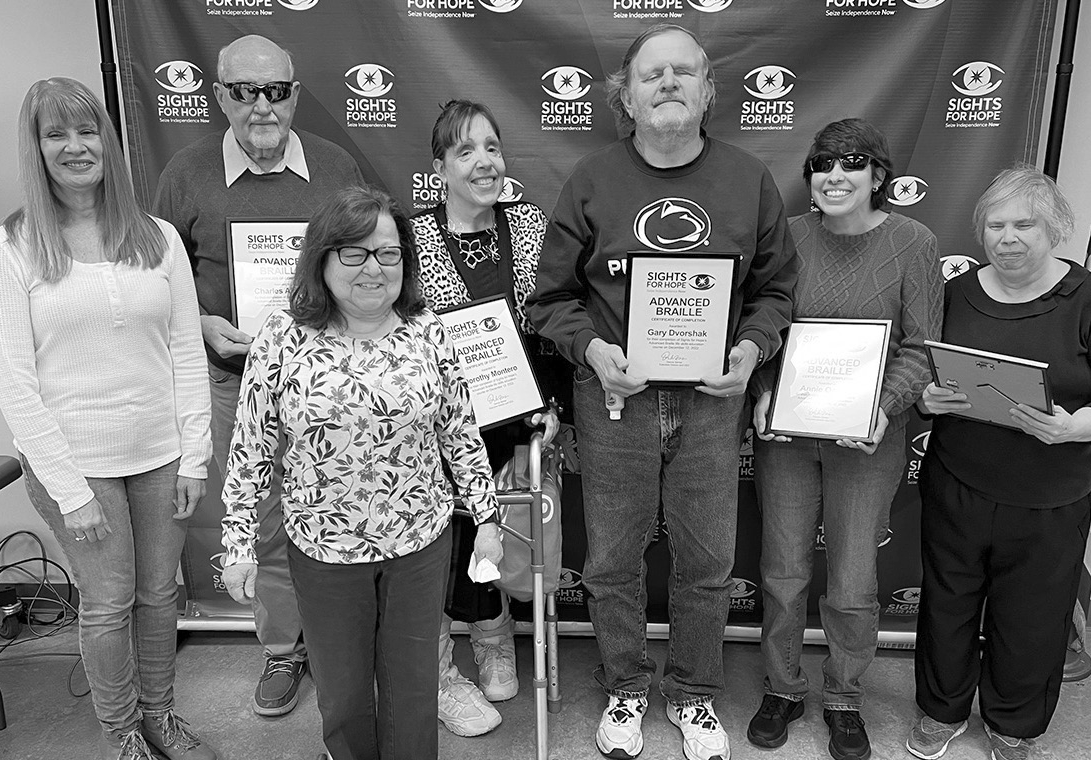 complete its Advanced Braille life skills education program.The four graduatesstudied what is known as grade 2 Braille, or contracted Braille, for more than two years. When the COVID-19 pandemic began, they figured out how to press on by phone with their instructor – Vision Rehabilitation Therapist Dianne Michels – and volunteer teaching assistant Annette Gozzard. They also met on their own and quizzed each other almost daily by text message.The graduating class was the first that Michels has taught at Sights for Hope – an organization for which she has worked for 24 years over three tenures since 1980.Continued on Next PageContracted Braille is a form practiced by people who desire to read and become more immersed in Braille. It uses the same letters, punctuations, and numbers as grade 1 Braille, or uncontracted Braille. Grade 2 Braille adds symbols for letter combinations such as “ch” and “th,” compressed abbreviations for many words, and special symbols for suffixes. Grade 2 Braille requiresmore extensive memorization and its rules are complex and somewhat ambiguous. All Braille books are written in what professionals say is an extremely complex code. Most people who develop a visual impairment learn only the alphabet in Braille and find it useful in their daily lives.Free Braille Calendars Available from American Action FundFree 2023 Braille calendars can be ordered from the American Action Fund for Blind Children and Adults by going to ActionFund.org/resources/braille-calendars on the web or by calling 410.659.9315, Ext. 2236.Sights for Hope to be Closed February 20 for Presidents DaySights for Hope will be closed on Monday, February 20, in observance of Presidents Day. No services will be available that day.Life Skills Education ProgramsTech TalksWho Can Participate: All clientsDates and Times: Thursdays, February 2, 9, 16, and 23, 2-3:30 p.m.Virtual Connections: Go to SightsforHope.org/EventsSweet TreatsCome sweeten your Valentine’s Day by baking some treats. Facilitated by Dianne Michels.Who Can Participate: All clientsDate and Time: Friday, February 10, 10:30 a.m.- 1 p.m.Location: Lehigh Valley Services CenterRegistration: Rita Lang at 610.433.6018, Ext. 225Who Can Schedule Transportation: Lehigh Valley clientsMusicians Wanted for Client BandThe Sights for Hope client band is looking for a drummer and a bass player. Interested clients should call Rita Lang at 610.433.6018, Ext. 225.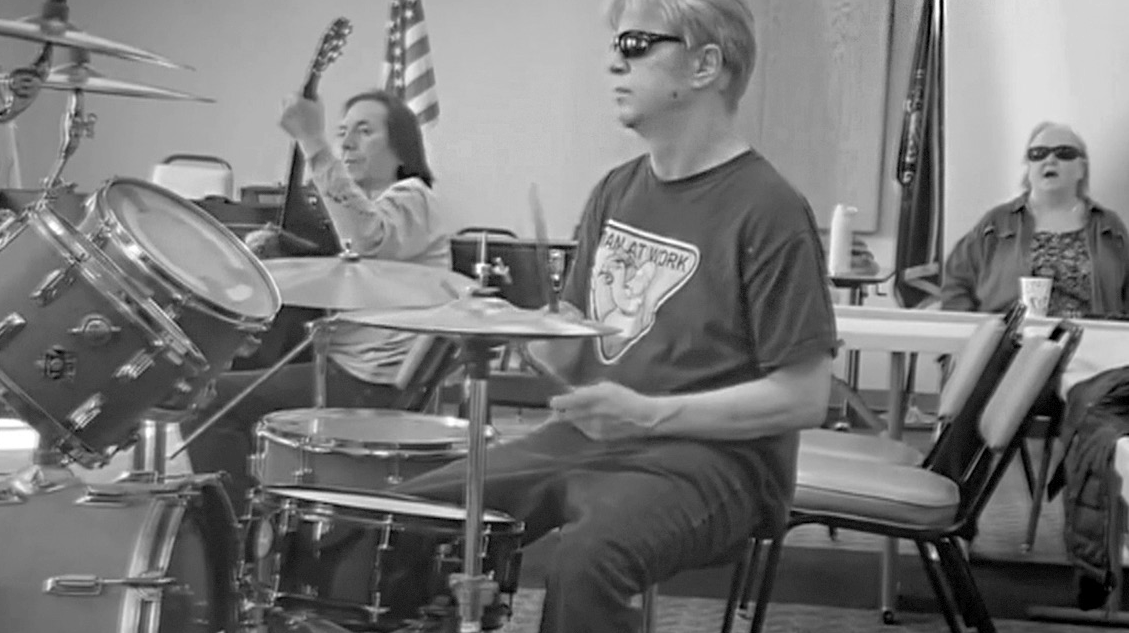 Life Skills Education ProgramsBeginner Braille in MonroeThis is the first class of our new Beginner Braille program in Monroe County, and it is taught by Sights for Hope client Jasmyn Polite.Who Can Participate: All clientsDates and Times: Friday, February 10, 10:30 a.m.- 1 p.m.Location: Monroe Services CenterRegistration: Lisa Metcalf at 570.992.7787, Ext. 224Who Can Schedule Transportation: Monroe clientsiOS Device WorkshopLearn about the iPhone and iPad. Please bring a lunch or money to order.Who Can Participate: All clientsDate and Time: Wednesday, February 15, 11 a.m.- 1 p.m.Location: Lehigh Valley Services CenterRegistration: Rita Lang at 610.433.6018, Ext. 225Who Can Schedule Transportation: Not availableVirtual Connections: Go to SightsforHope.org/EventsPeer Support GroupsLehigh Valley Client GroupFacilitated by James Van Horn.Who Can Participate: Lehigh Valley clientsDate and Time: Thursday, February 2, 10-11:30 a.m.Location: Lehigh Valley Services CenterRegistration: Rita Lang at 610.433.6018, Ext. 225Who Can Schedule Transportation: Lehigh Valley clientsVirtual Connections: Go to SightsforHope.org/EventsMonroe Client GroupFacilitated by James Van Horn.Who Can Participate: Monroe clientsDate and Time: Monday, February 6, 10-11:30 a.m.Location: Monroe Services CenterRegistration: Lisa Metcalf at 570.992.7787, Ext. 224Who Can Schedule Transportation: Monroe clientsVirtual Connections: Go to SightsforHope.org/EventsPeer Support GroupsWomen’s Client GroupWho Can Participate: All female clientsDate and Time: Tuesday, February 14, 10-11 a.m.Location: Lehigh Valley Services CenterRegistration: Rita Lang at 610.433.6018, Ext. 225Who Can Schedule Transportation: Not availableVirtual Connections: Go to SightsforHope.org/EventsDescriptions Continue on Page 13February 2023Lehigh Valley Client CalendarWant to Do More?Most Monroe activities also are open to Lehigh Valley clients who can arrange their own rides.Check out the descriptions for details.Weekly Services Mall WalksFebruary 1,8, 15, and 22,9-10:30Tech TalksFebruary 2,9 16, and 23,2-3:30February 2023Monroe Client CalendarFebruary 2023Monroe Client CalendarWant to Do More?Most Lehigh Valley activities also are open to Monroe clients who can arrange their own rides.Check out the descriptions for details.Weekly ServicesFebruary 2,9, 16, and 23,2-3:30February 2023Lehigh Valley Client CalendarActivitiesMall WalksWho Can Participate: All clientsDates and Times: Wednesdays, February 1, 8, 15,and 22, 9-10:30 a.m.Location: South Mall, 3300 Lehigh St., Allentown, PAWho Can Schedule Transportation: Lehigh Valley clientsCrafters Corner ActivityWho Can Participate: All clientsDate and Time: Tuesday, February 14, 11 a.m.- 1 p.m.Location: Lehigh Valley Services CenterRegistration: Rita Lang at 610.433.6018, Ext. 225Who Can Schedule Transportation: Not availableActivitiesValentine’s Day Makeovers in MonroeDuring a time of year that celebrates romance, the love of one’s self remains the most important, and sometimes most difficult, love of all. Enjoy free haircuts and manicures during this popular annual activity.Who Can Participate: All Monroe clientsDate and Time: Tuesday, February 14, 10 a.m.- 12 p.m.Location: Monroe Services CenterWho Can Schedule Transportation: Monroe clientsDominoes for Spanish-Speaking ClientsWho Can Participate: All Spanish-speaking clientsDate and Time: Thursday, February 16, 10-11:30 a.m.Location: Lehigh Valley Services CenterRegistration: 610.433.6018, Ext. 246Who Can Schedule Transportation: Lehigh Valley clientsActivitiesVisionaries Client Group ActivityFebruary’s activity is the second of a six-part series on mindfulness. Create textured art with Michael Freeman. This activity is organized by the Visionaries client group but is open to all Lehigh Valley clients. Please note that the Lehigh Valley Sights for Hope Lions Club will meet after this activity.Who Can Participate: All Lehigh Valley clientsDate and Time: Thursday, February 23, 10:30 a.m.- 12:30 p.m.Location: Lehigh Valley Services CenterWho Can Schedule Transportation: Lehigh Valley clientsDo You Want to Build a Snow Globe?Explore your creativity by making this snowy, sensory craft.Who Can Participate: All clientsDate and Time: Friday, February 24, 10 a.m.-12 p.m.Location: Monroe Services CenterRegistration: Lisa Metcalf at 570.992.7787, Ext. 224Who Can Schedule Transportation: Monroe clientsActivitiesMusician Jam SessionWho Can Participate: All clients who are musicians and/or vocalistsDate and Time: Monday, February 27, 11 a.m.-1 p.m.Location: Monroe Services CenterWho Can Schedule Transportation: Lehigh Valley and Monroe clientsNuVisions Client Group ActivityThis activity is organized by the NuVisions client group but is open to all Monroe clients.Who Can Participate: All Monroe clientsDate and Time: Tuesday, February 28, 10:30 a.m.- 12 p.m.Location: Monroe Services CenterRegistration: Jennifer Pandolfo at 570.992.7787, Ext. 223Who Can Schedule Transportation: Monroe clientsMeetingsLV Sights for Hope Lions Club Meeting The Lehigh Valley Sights for Hope Lions Club will hold its monthly meeting. All clients who live in Lehigh and Northampton counties are welcome.Who Can Participate: All Lehigh Valley clientsDate and Time: Thursday, February 23, 12:30- 1:30 p.m.Location: Lehigh Valley Services CenterAdditional Details: SightsforHope.org/LVLionsClubMonroe Sights for Hope Lions Club Meeting The Monroe Sights for Hope Lions Club will hold its monthly meeting. All clients who live in Monroe County are welcome. Participants are encouraged to bring a lunch ormoney to order.Who Can Participate: All Monroe clientsDate and Time: Tuesday, February 28, 1-2 p.m.Location: Monroe Services CenterRegistration: Jennifer Pandolfo, 570.992.7787, Ext. 222Who Can Schedule Transportation: Monroe clientsAdditional Details: SightsforHope.org/MonroeLionsClubMeetingsGreater LV Chapter - National Federation of the Blind (GLVNFB) MeetingDate and Time: Saturday, February 11, 10 a.m.- 12 p.m.Location: Denny’s Restaurant, 1871 Catasauqua Road, Allentown, PAAdditional Details: Call Kirk Hunger at 484.239.0741LV Council of the Blind (LVCB) MeetingWho Can Participate: LVCB membersDate and Time: Saturday, February 18, 10 a.m.- 12 p.m.Location: Lehigh Valley Services CenterAdditional Details: Write to LVCB1993@gmail.comLehigh Valley Staff DirectoryMain Number 610.433.6018Dennis Zehner, Executive Director and CEO, Ext. 241 Jennifer Pandolfo, Associate Director/Dir. of Services, Ext. 223 Deirdre Federico Snyder, Director of Advancement, Ext. 244 Nancy Cobb, Operations Manager, Ext. 242Rita Lang, Client Activities Manager, Ext. 225 Teresa Pickett, Services Coordinator, Ext. 240Dianne Michels, Vision Rehabilitation Therapist, Ext. 230 Stephanie Guillen, Client Caseworker, Ext. 246Erin Hahn, Client Caseworker, Ext. 231 Erica Vibert, Client Caseworker, Ext. 227Kim Williams, Low Vision Care Coordinator, Ext. 224 Brian Schell, Transport Coordinator, Ext. 226Ruthie Asmus, Prevention Specialist, Ext. 248 Colleen Rountree, Prevention Specialist, Ext. 245Monroe Staff DirectoryMain Number 570.992.7787Jennifer Pandolfo, Associate Director/Dir. of Services, Ext. 222 Teresa Pickett, Services Coordinator, Ext. 222Yvette Quintero, Lead Client Caseworker, Ext. 221 Melinda Weston, Client Caseworker, Ext. 228 Cheryl Miller, Low Vision Care Coordinator, Ext. 229 Lisa Metcalf, Transport Coordinator, Ext. 224 Angela Hill, Prevention Specialist, Ext. 223FREE MATTER FOR THE BLIND OR PHYSICALLY HANDICAPPED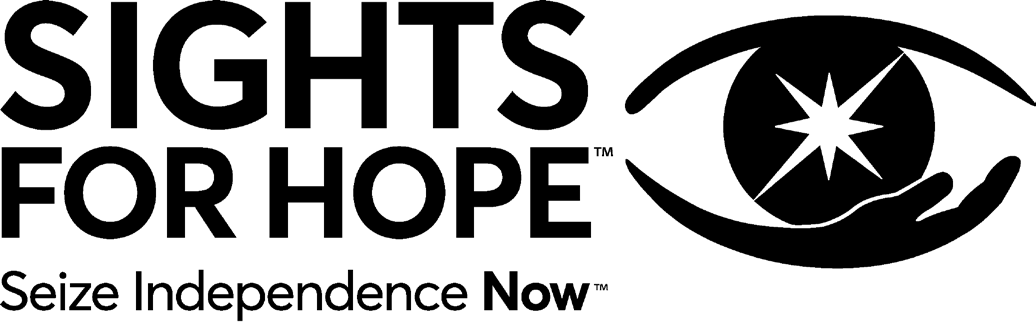 Post Manual Part 138Client BulletinThis bulletin is a public service provided in part byDESIGN | PRINT | FINISH | MAIL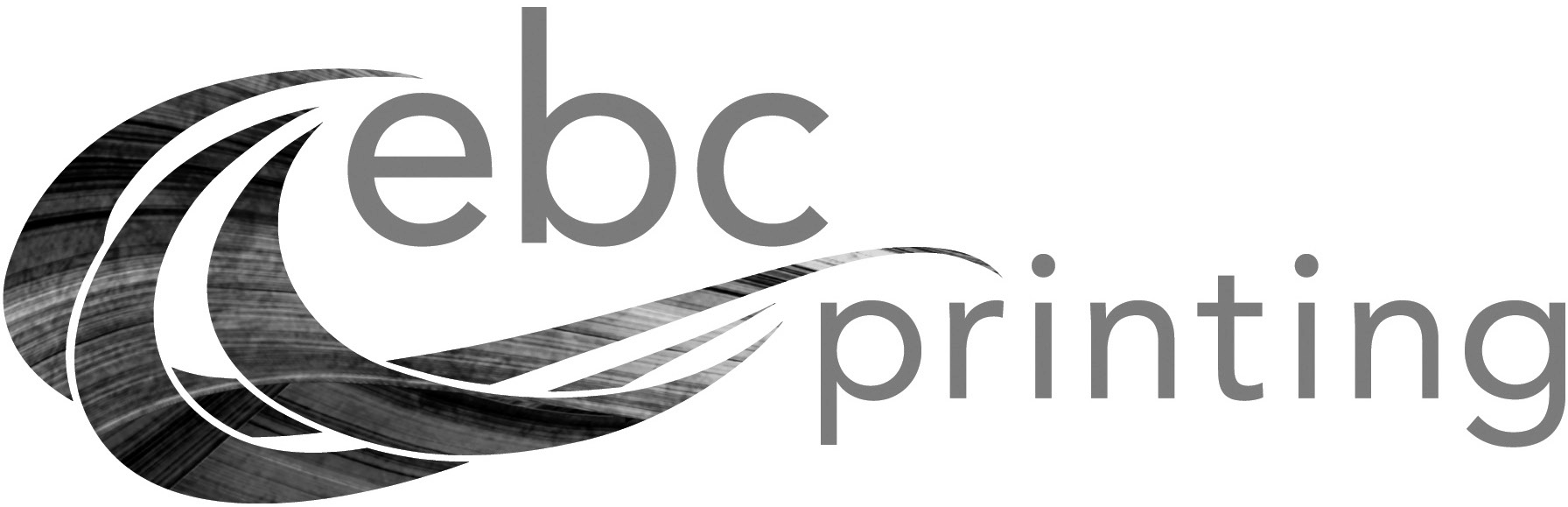 This publication © 2023 Sights for HopeSundayMondayTuesdayWednesday156Monroe Group 10-11:3078121314Valentine Makovers 10-12151920Closed for Holiday21222627Musicians 11-128NuVisions10:30-12Monroe Lions 1-2SundayMondayTuesdayWednesday15678121314Women’sGroup10-11Crafters 11-115iOS Devices 11-11920Closed for Holiday21222627Musicians 11-128